Итоговый протокол запроса предложений по определению поставщика на поставку извести хлорной для нужд ГУП «Водоснабжение и водоотведение»08 сентября 2022 года                                                 № 01-19/71
Наименование заказчика: ГУП «Водоснабжение и водоотведение» Заместитель Председателя комиссии:Технический директор                                                                                             Кононов С.А.Секретарь комиссии:		                           Специалист по организации закупок                                                            Заугольникова Т.В.Члены комиссии:Начальник отдела промышленной безопасности и охраны труда                        Шпаков В.Д.Директор по экономике и финансам                                                                Врублевская И.А.Менеджер по внутреннему аудиту	                                                                    Кокошко Л. М.Главный бухгалтер                                                                                                  Талмазан О.Д.Начальник ПТО                                                                                                     Саломатин В.К.Начальник СМТС                                                                                                       Прокша А.С.Начальник юридического отдела                                                                          Бургуван Е.Ю.Извещение о проведении запроса предложений размещено в информационной системе в сфере закупок: https://www.zakupki.gospmr.org/index.php/zakupki?view=purchase&id=2968и на официальном сайте ГУП «Водоснабжение и водоотведение»: www.vodokanal-pmr.com Рассмотрение заявок на участие в запросе предложений по определению поставщика на поставку извести хлорной для нужд ГУП «Водоснабжение и водоотведение» проведено комиссией по адресу: г. Тирасполь, ул. Луначарского, в 10 часов 00 минут 08 сентября 2022 года.2. Кворум соблюден, комиссия по осуществлению закупок правомочна в принятии решений.3. В процессе проведения процедуры рассмотрения заявок на участие в запросе предложений аудиозапись не велась.4. На процедуре рассмотрения заявок на участие в запросе предложений присутствовал представитель участника закупки, подавшего заявку на участие в запросе предложений. Представитель участника зарегистрирован в журнале регистрации согласно Приложению № 1 к настоящему протоколу.	5. В процессе проведения процедуры рассмотрения заявок на участие в запросе предложений члены комиссии и представитель участника закупки, подавшего заявку на участие в запросе предложений, ознакомились с ответом Министерства здравоохранения Приднестровской Молдавской Республики на запрос о необходимости наличия лицензии на осуществление фармацевтической деятельности для реализации хлорной извести на территории Приднестровской Молдавской Республики (копия прилагается – Приложение № 2 к настоящему протоколу).	6. Комиссией рассмотрены документы и информация, представленные участниками запроса предложений, на предмет соответствия их требованиям, установленным закупочной документацией о проведении запроса предложений и требованиям, установленным действующим законодательством Приднестровской Молдавской Республики к лицам, осуществляющим поставку товара, являющегося объектом закупки.Комиссией установлено, что заявка № 1 ООО «Поликонтракт-Р» не соответствует требованиям, установленным закупочной документацией о проведении запроса предложений:- отсутствует лицензия на осуществление фармацевтической деятельности, необходимая для реализации хлорной извести на территории Приднестровской Молдавской Республики.Результаты голосования комиссии о допуске заявки к участию в оценке поданной заявки на основании критериев, указанных в документации о проведении запроса предложений:Принятое решение комиссии: заявка ООО «Поликонтракт-Р» не соответствует требованиям, установленным действующим законодательством Приднестровской Молдавской Республики к лицам, осуществляющим поставку товара, являющегося объектом закупки, в связи с чем участник не допущен к участию в запросе предложений.Комиссией установлено, что заявка № 2 ГУП «Республиканский центр профилактической дезинфекции» соответствует требованиям, установленным закупочной документацией о проведении запроса предложений.Результаты голосования комиссии о допуске заявки к участию в оценке поданной заявки на основании критериев, указанных в документации о проведении запроса предложений:Принятое решение комиссии: заявка ГУП «Республиканский центр профилактической дезинфекции» соответствует требованиям, установленным извещением и документацией о проведении запроса предложений, в связи с чем участник допущен к участию в запросе предложений.Комиссией установлено, что заявка № 3 ООО «Провизор.ком» не соответствует требованиям, установленным закупочной документацией о проведении запроса предложений:- выписка из государственного реестра юридических лиц, не заверена в порядке, установленном Законом Приднестровской Молдавской Республике «О закупках в Приднестровской Молдавской Республике» (представлена ксерокопия).Результаты голосования комиссии о допуске заявки к участию в оценке поданной заявки на основании критериев, указанных в документации о проведении запроса предложений:Принятое решение комиссии: заявка ООО «Провизор.ком» не соответствует требованиям, установленным извещением и документацией о проведении запроса предложений, в связи с чем участник допущен к участию в запросе предложений.Комиссией установлено, что заявка № 4 ООО «Лемон» не соответствует требованиям, установленным закупочной документацией о проведении запроса предложений:- отсутствует лицензия на осуществление фармацевтической деятельности, необходимая для реализации хлорной извести на территории Приднестровской Молдавской Республики.Результаты голосования комиссии о допуске заявки к участию в оценке поданной заявки на основании критериев, указанных в документации о проведении запроса предложений:Принятое решение комиссии: заявка ООО «Лемон» не соответствует требованиям, установленным действующим законодательством Приднестровской Молдавской Республики к лицам, осуществляющим поставку товара, являющегося объектом закупки, в связи с чем участник не допущен к участию в запросе предложений.7.  По результатам заседания комиссии установлено, что на участие в запросе предложений по определению поставщика на поставку извести хлорной поступило 4 (четыре) заявки, из которых только 1 (одна) заявка ГУП «Республиканский центр профилактической дезинфекции» допущена к участию в запросе предложений. 8. Комиссией предложено ГУП «Республиканский центр профилактической дезинфекции» направить окончательное предложение, на что представитель ГУП «Республиканский центр профилактической дезинфекции» в ходе заседания комиссии от дачи окончательного предложения отказался.9. Согласно п. 19 ст. 44 Закона ПМР «О закупках в Приднестровской Молдавской Республике», комиссией принято решение признать запрос предложений по определению поставщика на поставку извести хлорной для нужд ГУП «Водоснабжение и водоотведение» несостоявшимся и заключить контракт как с единственным поставщиком с ГУП «Республиканский центр профилактической дезинфекции».10. Публикация и хранение протокола.Настоящий Протокол подлежит размещению в информационной системе в сфере закупок.Настоящий Протокол подлежит хранению не менее трех лет с даты подведения итогов данного запроса предложений.11. Подписи членов комиссии по осуществлению закупок:Заместитель Председателя комиссии:Технический директор                                                                                             Кононов С.А.Секретарь комиссии:		                           Специалист по организации закупок                                                            Заугольникова Т.В.Члены комиссии:Начальник отдела промышленной безопасности и охраны труда                        Шпаков В.Д.Директор по экономике и финансам                                                                Врублевская И.А.Менеджер по внутреннему аудиту	                                                                    Кокошко Л. М.Главный бухгалтер                                                                                                  Талмазан О.Д.Начальник ПТО                                                                                                     Саломатин В.К.Начальник СМТС                                                                                                       Прокша А.С.Начальник юридического отдела                                                                          Бургуван Е.Ю.№
п/пЧлен комиссии
(фамилия, имя, отчество
(при наличии), должность)Решение
(допустить к участию
в запросе предложений/не
допустить к участию
в запросе предложений)Обоснование решения
о недопуске участника
запроса предложений
к участию в запросе предложений1.Заместитель Председателя комиссии:Технический директор                                                            Кононов С.А.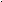 Не допуститьОтсутствует лицензия на осуществление фармацевтической деятельности, необходимая для реализации хлорной извести на территории Приднестровской Молдавской РеспубликиЧлены комиссии: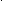 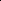 2.Начальник отдела промышленной безопасности и охраны труда                                                            Шпаков В.Д.Не допуститьОтсутствует лицензия на осуществление фармацевтической деятельности, необходимая для реализации хлорной извести на территории Приднестровской Молдавской Республики3.Директор по экономике и финансам                                      Врублевская И.А.Не допуститьОтсутствует лицензия на осуществление фармацевтической деятельности, необходимая для реализации хлорной извести на территории Приднестровской Молдавской Республики4.Менеджер по внутреннему аудиту	                                         Кокошко Л. М.Не допуститьОтсутствует лицензия на осуществление фармацевтической деятельности, необходимая для реализации хлорной извести на территории Приднестровской Молдавской Республики5.Главный бухгалтер                                                                   Талмазан О.Д.   Не допуститьОтсутствует лицензия на осуществление фармацевтической деятельности, необходимая для реализации хлорной извести на территории Приднестровской Молдавской Республики6.Начальник ПТОСаломатин В.К.Не допуститьОтсутствует лицензия на осуществление фармацевтической деятельности, необходимая для реализации хлорной извести на территории Приднестровской Молдавской Республики7.Начальник СМТСПрокша А.С.Не допуститьОтсутствует лицензия на осуществление фармацевтической деятельности, необходимая для реализации хлорной извести на территории Приднестровской Молдавской Республики8. Начальник юридического отделаБургуван Е.Ю.Не допуститьОтсутствует лицензия на осуществление фармацевтической деятельности, необходимая для реализации хлорной извести на территории Приднестровской Молдавской Республики№
п/пЧлен комиссии
(фамилия, имя, отчество
(при наличии), должность)Решение
(допустить к участию
в запросе предложений/не
допустить к участию
в запросе предложений)Обоснование решения
о недопуске участника
запроса предложений
к участию в запросе предложений1.Заместитель Председателя комиссии:Технический директор                                                            Кононов С.А.Допустить-Члены комиссии:2.Начальник отдела промышленной безопасности и охраны труда                                                            Шпаков В.Д.Допустить-3.Директор по экономике и финансам                                      Врублевская И.А.Допустить-4.Менеджер по внутреннему аудиту	                                         Кокошко Л. М.Допустить-5.Главный бухгалтер                                                                   Талмазан О.Д.   Допустить-6.Начальник ПТОСаломатин В.К.Допустить-7.Начальник СМТСПрокша А.С.Допустить-8. Начальник юридического отделаБургуван Е.Ю.Допустить-№
п/пЧлен комиссии
(фамилия, имя, отчество
(при наличии), должность)Решение
(допустить к участию
в запросе предложений/не
допустить к участию
в запросе предложений)Обоснование решения
о недопуске участника
запроса предложений
к участию в запросе предложений1.Заместитель Председателя комиссии:Технический директор                                                            Кононов С.А.Не допуститьЗаявка соответствует требованиям, установленным извещением и документацией о проведении запроса предложенийЧлены комиссии:2.Начальник отдела промышленной безопасности и охраны труда                                                            Шпаков В.Д.Не допуститьЗаявка соответствует требованиям, установленным извещением и документацией о проведении запроса предложений3.Директор по экономике и финансам                                      Врублевская И.А.Не допуститьЗаявка соответствует требованиям, установленным извещением и документацией о проведении запроса предложений4.Менеджер по внутреннему аудиту	                                         Кокошко Л. М.Не допуститьЗаявка соответствует требованиям, установленным извещением и документацией о проведении запроса предложений5.Главный бухгалтер                                                                   Талмазан О.Д.   Не допуститьЗаявка соответствует требованиям, установленным извещением и документацией о проведении запроса предложений6.Начальник ПТОСаломатин В.К.Не допуститьЗаявка соответствует требованиям, установленным извещением и документацией о проведении запроса предложений7.Начальник СМТСПрокша А.С.Не допуститьЗаявка соответствует требованиям, установленным извещением и документацией о проведении запроса предложений8. Начальник юридического отделаБургуван Е.Ю.Не допуститьЗаявка соответствует требованиям, установленным извещением и документацией о проведении запроса предложений№
п/пЧлен комиссии
(фамилия, имя, отчество
(при наличии), должность)Решение
(допустить к участию
в запросе предложений/не
допустить к участию
в запросе предложений)Обоснование решения
о недопуске участника
запроса предложений
к участию в запросе предложений1.Заместитель Председателя комиссии:Технический директор                                                            Кононов С.А.Не допуститьОтсутствует лицензия на осуществление фармацевтической деятельности, необходимая для реализации хлорной извести на территории Приднестровской Молдавской РеспубликиЧлены комиссии:2.Начальник отдела промышленной безопасности и охраны труда                                                            Шпаков В.Д.Не допуститьОтсутствует лицензия на осуществление фармацевтической деятельности, необходимая для реализации хлорной извести на территории Приднестровской Молдавской Республики3.Директор по экономике и финансам                                      Врублевская И.А.Не допуститьОтсутствует лицензия на осуществление фармацевтической деятельности, необходимая для реализации хлорной извести на территории Приднестровской Молдавской Республики4.Менеджер по внутреннему аудиту	                                         Кокошко Л. М.Не допуститьОтсутствует лицензия на осуществление фармацевтической деятельности, необходимая для реализации хлорной извести на территории Приднестровской Молдавской Республики5.Главный бухгалтер                                                                   Талмазан О.Д.   Не допуститьОтсутствует лицензия на осуществление фармацевтической деятельности, необходимая для реализации хлорной извести на территории Приднестровской Молдавской Республики6.Начальник ПТОСаломатин В.К.Не допуститьОтсутствует лицензия на осуществление фармацевтической деятельности, необходимая для реализации хлорной извести на территории Приднестровской Молдавской Республики7.Начальник СМТСПрокша А.С.Не допуститьОтсутствует лицензия на осуществление фармацевтической деятельности, необходимая для реализации хлорной извести на территории Приднестровской Молдавской Республики8. Начальник юридического отделаБургуван Е.Ю.Не допуститьОтсутствует лицензия на осуществление фармацевтической деятельности, необходимая для реализации хлорной извести на территории Приднестровской Молдавской Республики